Υπενθυμίζουμε ότι:α) η προσφορά κατατίθεται σε έντυπη μορφή (όχι mail ή fax)  κλειστή στο σχολείο (ΙΔΙΩΤΙΚΟ ΛΥΚΕΙΟ-ΚΟΛΛΕΓΙΟ ΨΥΧΙΚΟΥ, ΣΤΕΦΑΝΟΥ ΔΕΛΤΑ 15, 15452 ΨΥΧΙΚΟ) β) με κάθε προσφορά κατατίθεται από το ταξιδιωτικό γραφείο απαραιτήτως και Βεβαίωση Συνδρομής των Νόμιμων Προϋποθέσεων Τουριστικού Γραφείου η οποία βρίσκεται σε ισχύ.						       Η Διευθύντρια του Ιδιωτικού Λυκείου-Κολλέγιο Ψυχικού                                                              Αναστασία Παπακωστοπούλου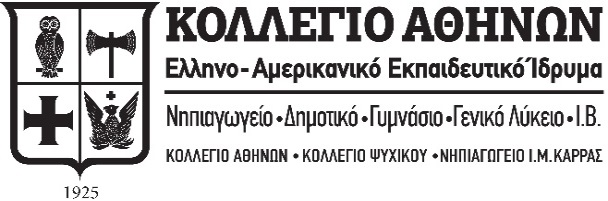 Ψυχικό, 6 Νοεμβρίου 2019                  						                            Αρ. Πρωτ.: 1485 Ψυχικό, 6 Νοεμβρίου 2019                  						                            Αρ. Πρωτ.: 1485 Ψυχικό, 6 Νοεμβρίου 2019                  						                            Αρ. Πρωτ.: 1485 1ΣΧΟΛΕΙΟ:ΣΧΟΛΙΚΗ ΜΟΝΑΔΑ:ΙΔΙΩΤΙΚΟ ΛΥΚΕΙΟ-ΚΟΛΛΕΓΙΟ ΨΥΧΙΚΟΥINTERNATIONAL BACCALAUREATE ΚΟΛΛΕΓΙΟΥ ΨΥΧΙΚΟΥ      2ΠΡΟΟΡΙΣΜΟΣ/ΟΙ-ΗΜΕΡΟΜΗΝΙΑ ΑΝΑΧΩΡΗΣΗΣ ΚΑΙ ΕΠΙΣΤΡΟΦΗΣΚΑΛΑΜΑΤΑΣΤΟ ΠΛΑΙΣΙΟ ΠΟΛΥΗΜΕΡΗΣ ΕΚΔΡΟΜΗΣ ΤΗΣ Γ΄ ΤΑΞΗΣ (ΑΝΤΊΣΤΟΙΧΗ ΙΒ2)ΑΠΟ ΠΕΜΠΤΗ,  12-12-2019 (ΠΡΩΙ) ΕΩΣ ΣΑΒΒΑΤΟ, 14-12-2019 (ΑΠΟΓΕΥΜΑ)3ΠΡΟΒΛΕΠΟΜΕΝΟΣ ΑΡΙΘΜΟΣ ΣΥΜΜΕΤΕΧΟΝΤΩΝ(ΜΑΘΗΤΕΣ-ΚΑΘΗΓΗΤΕΣ)120 ±5 ΜΑΘΗΤΕΣ 6 ΚΑΘΗΓΗΤΕΣ (ΑΡΧΗΓΟΣ-ΣΥΝΟΔΟΙ) 4ΜΕΤΑΦΟΡΙΚΟ ΜΕΣΟ/Α-ΠΡΟΣΘΕΤΕΣ ΠΡΟΔΙΑΓΡΑΦΕΣΛΕΩΦΟΡΕΙΟ 5ΚΑΤΗΓΟΡΙΑ ΚΑΤΑΛΥΜΑΤΟΣ-ΠΡΟΣΘΕΤΕΣ ΠΡΟΔΙΑΓΡΑΦΕΣ(ΜΟΝΟΚΛΙΝΑ/ΔΙΚΛΙΝΑ/ΤΡΙΚΛΙΝΑ-ΠΡΩΙΝΟ Ή ΗΜΙΔΙΑΤΡΟΦΗ) ΔΙΚΛΙΝΑ (ΓΙΑ ΜΑΘΗΤΕΣ) ΚΑΙ ΔΥΝΑΤΟΤΗΤΑ ΓΙΑ ΤΡΙΚΛΙΝΟ ΣΕ ΠΕΡΙΠΤΩΣΗ ΜΟΝΟΥ ΑΡΙΘΜΟΥ ΜΑΘΗΤΩΝ ΑΠΟ ΤΟ ΙΔΙΟ ΦΎΛΟΣΕ ΚΕΝΤΡΙΚΟ ΞΕΝΟΔΟΧΕΙΟ ΤΗΣ ΚΑΛΑΜΑΤΑΣ ΤΕΣΣΑΡΩΝ ΑΣΤΕΡΩΝ (4*) Ή ΠΕΝΤΕ ΑΣΤΕΡΩΝ (5*)ΜΟΝΟΚΛΙΝΑ (ΓΙΑ ΚΑΘΗΓΗΤΕΣ)ΜΕ ΠΡΩΙΝΟ6ΛΟΙΠΕΣ ΥΠΗΡΕΣΙΕΣ (ΠΡΟΓΡΑΜΜΑ, ΠΑΡΑΚΟΛΟΥΘΗΣΗ ΕΚΔΗΛΩΣΕΩΝ, ΕΠΙΣΚΕΨΗ ΧΩΡΩΝ, ΓΕΥΜΑΤΑ κ.τ.λ.)ΜΕΤΑΦΟΡΕΣ:ΔΥΟ ΔΕΙΠΝΑ ΣΕ ΤΑΒΕΡΝΑ ΕΚ ΤΩΝ ΟΠΟΙΩΝ ΤΟ ΕΝΑ ΣΕ ΤΑΒΕΡΝΑ ΜΕ ΜΟΥΣΙΚΗ ΣΤΗΝ ΚΑΛΑΜΑΤΑ  ΞΕΝΑΓΟΣ:(2 ΩΡΕΣ ΤΗΝ ΠΕΜΠΤΗ 12/12/2019 ΣΤΗΝ ΠΑΛΙΑ ΠΟΛΗ ΤΗΣ ΚΑΛΑΜΑΤΑΣ, 3 ΩΡΕΣ ΤΗΝ ΠΑΡΑΣΚΕΥΗ 13/12/2019 ΣΤΗΝ ΑΡΧΑΙΑ ΜΕΣΗΝΗ ΚΑΙ ΤΟ ΑΡΧΑΙΟΛΟΓΙΚΟ ΜΟΥΣΕΙΟ ΚΑΙ 2 ΩΡΕΣ ΤΟ ΣΑΒΒΑΤΟ 14/12/2019 ΣΤΗΝ ΑΚΡΟΚΟΡΙΝΘΟΣ)7ΥΠΟΧΡΕΩΤΙΚΗ ΑΣΦΑΛΙΣΗ ΕΥΘΥΝΗΣ ΔΙΟΡΓΑΝΩΤΗΝΑΙ8ΠΡΟΣΘΕΤΗ ΠΡΟΑΙΡΕΤΙΚΗ ΑΣΦΑΛΙΣΗ ΚΑΛΥΨΗΣ ΕΞΟΔΩΝ ΣΕ ΠΕΡΙΠΤΩΣΗ ΑΤΥΧΗΜΑΤΟΣ  Ή ΑΣΘΕΝΕΙΑΣ ΝΑΙ9ΤΕΛΙΚΗ ΣΥΝΟΛΙΚΗ ΤΙΜΗ ΟΡΓΑΝΩΜΕΝΟΥ ΤΑΞΙΔΙΟΥ(ΣΥΜΠΕΡΙΛΑΜΒΑΝΟΜΕΝΟΥ  Φ.Π.Α.)ΝΑΙ10ΕΠΙΒΑΡΥΝΣΗ ΑΝΑ ΜΑΘΗΤΗ (ΣΥΜΠΕΡΙΛΑΜΒΑΝΟΜΕΝΟΥ Φ.Π.Α.)ΝΑΙ11ΚΑΤΑΛΗΚΤΙΚΗ ΗΜΕΡΟΜΗΝΙΑ ΚΑΙ ΩΡΑ ΥΠΟΒΟΛΗΣ ΠΡΟΣΦΟΡΑΣΤΕΤΑΡΤΗ, 13 ΝΟΕΜΒΡΙΟΥ 2019, ΩΡΑ: 14:0012ΗΜΕΡΟΜΗΝΙΑ ΚΑΙ ΩΡΑ ΑΝΟΙΓΜΑΤΟΣ ΠΡΟΣΦΟΡΩΝΤΕΤΑΡΤΗ, 13 ΝΟΕΜΒΡΙΟΥ 2019, ΩΡΑ: 15:30